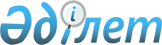 Алматы қаласының мектепке дейінгі ұйымдарындағы мектепке дейiнгi тәрбие мен оқытуға мемлекеттiк бiлiм беру тапсырысын және ата-ананың ақы төлеу мөлшерін бекiту туралы
					
			Күшін жойған
			
			
		
					Алматы қаласы әкімдігінің 2013 жылғы 23 қыркүйектегі N 3/815 қаулысы. Алматы қаласы Әділет департаментінде 2013 жылғы 4 қазанда N 1008 болып тіркелді. Күші жойылды - Алматы қаласы әкімдігінің 2014 жылғы 15 сәуірдегі N 2/250 қаулысымен

      Ескерту. Күші жойылды - Алматы қаласы әкімдігінің 15.04.2014 N 2/250 қаулысымен (жарияланғаннан кейін 10 күн өткеннен соң қолданысқа енгізіледі).      Қазақстан Республикасының 2001 жылғы 23 қаңтардағы «Қазақстан Республикасындағы жергілікті мемлекеттік басқару және өзін-өзі басқару туралы» Заңының 27 бабының 2 тармағына, Қазақстан Республикасының 2007 жылғы 27 шiлдедегi «Бiлiм туралы» Заңының 6 бабының 3 тармағы 7-1) тармақшасына сәйкес Алматы қаласының әкімдігі ҚАУЛЫ ЕТЕДІ:



      1. Бекітілсін:

      1) осы қаулының қосымшасына сәйкес 2013 жылға арналған мектепке дейiнгi тәрбие мен оқытуға мемлекеттiк бiлiм беру тапсырысы;

      2) тамақтануға арналған шығынды қоса есептегенде мектепке дейінгі ұйымдарда 15 айлық есептік көрсеткіш мөлшерінде ата-ананың ақы төлеу мөлшері.



      2. Бюджеттiк бағдарламалардың әкiмгерлерi бекiтiлген сметалар шегiнде тиiстi бiлiм ұйымдары шығындарының орнын толтыруды жүзеге асырсын.



      3. Алматы қаласы әкімдігінің «Алматы қаласының мектепке дейiнгi ұйымдарындағы мектепке дейiнгi тәрбие мен оқытуға мемлекеттiк бiлiм беру тапсырысын және ата-ананың ақы төлеу мөлшерiн бекiту туралы» 2012 жылғы 21 тамыздағы № 3/729 қаулысының (мемлекеттік тіркеу тізілімінде № 952 болып тіркелген, 2012 жылғы 9 қыркүйекте «Вечерний Алматы» газетінің № 109, «Алматы ақшамы» газетінің № 108 сандарында жарияланған) күші жойылды деп танылсын.



      4. Алматы қаласы Білім басқармасы 2013 жылға арналған мектепке дейiнгi тәрбие мен оқытуға мемлекеттiк бiлiм беру тапсырысын Алматы қаласы әкімдігінің интернет-ресурсында орналастыруды қамтамасыз етсін.



      5. Осы қаулының орындалуын бақылау Алматы қаласы әкімінің орынбасары З. Аманжоловаға жүктелсін.



      6. Осы қаулы әділет органдарында мемлекеттік тіркелген күннен бастап күшіне енеді және ол алғаш ресми жарияланғаннан кейін күнтізбелік он күн өткен соң қолданысқа енгізіледі.      Алматы қаласының әкімі                 А. Есімов      Енгізуші:      Алматы қаласы

      Білім басқармасының басшысы            Р. Шимашева      Келісілді:      Алматы қаласы

      әкімінің орынбасары                    З. Аманжолова      Алматы қаласы

      Қаржы басқармасының басшысы            А. Әбдіқадырова      Алматы қаласы Экономика

      және бюджеттік жоспарлау

      басқармасының басшысы                  С. Қабдолов      Алматы қаласы әкімі аппараты

      заң бөлімінің басшысы                  А. Қасымова

Алматы қаласы әкімдігінің

2013 жылғы 23 қыркүйектегі

№ 3/815 қаулысына

қосымша 

2013 жылға арналған мектепке дейiнгi тәрбие мен оқытуға мемлекеттiк бiлiм беру тапсырысы
					© 2012. Қазақстан Республикасы Әділет министрлігінің «Қазақстан Республикасының Заңнама және құқықтық ақпарат институты» ШЖҚ РМК
				№
Мектепке дейінгі білім беру ұйымның атауы
Контингент (адам саны)
Мемлекеттік тапсырыс мөлшері (мың теңге) 
Бюджеттік бағдарлама әкімгері - Алатау ауданы әкімінің аппараты
1Алматы қаласы Білім басқармасының "№ 1 бөбекжай-балабақшасы" мемлекеттік коммуналдық қазыналық кәсіпорны4618 950 2Алматы қаласы Білім басқармасының "№ 4 бөбекжай-балабақшасы" мемлекеттік коммуналдық қазыналық кәсіпорны21440 000 3Алматы қаласы Білім басқармасының "№ 31 бөбекжай-балабақшасы" мемлекеттік коммуналдық қазыналық кәсіпорны7530 000 4Алматы қаласы Білім басқармасының "№ 161 бөбекжай-балабақшасы" мемлекеттік коммуналдық қазыналық кәсіпорны7531 830 5Алматы қаласы Білім басқармасының "№ 164 бөбекжай-балабақшасы" мемлекеттік коммуналдық қазыналық кәсіпорны20068 470 6Алматы қаласы Білім басқармасының "№ 165 бөбекжай-балабақшасы" мемлекеттік коммуналдық қазыналық кәсіпорны16060 776 7Алматы қаласы Білім басқармасының "№ 168 бөбекжай-балабақшасы" мемлекеттік коммуналдық қазыналық кәсіпорны12547 640 Алматы қаласы Білім басқармасының "№ 177 бөбекжай-балабақшасы" коммуналдық мемлекеттік қазыналық кәсіпорны12457 248 Барлығы1019
354 914 Бюджеттік бағдарлама әкімгері - Алмалы ауданы әкімінің аппараты
1Алматы қаласы Білім басқармасының "№ 3 бала бақшасы" мемлекеттік коммуналдық қазыналық кәсіпорны9014 620 2Алматы қаласы Білім басқармасының "№ 6 бала бақшасы" мемлекеттік коммуналдық қазыналық кәсіпорны7720 327 3Алматы қаласы Білім басқармасының "№ 7 бала бақшасы" мемлекеттік коммуналдық қазыналық кәсіпорны18033 082 4Алматы қаласы Білім басқармасының "№ 8 бала бақшасы" мемлекеттік коммуналдық қазыналық кәсіпорны18844 379 5Алматы қаласы Білім басқармасының "№ 9 бала бақшасы" мемлекеттік коммуналдық қазыналық кәсіпорны18031 496 6Алматы қаласы Білім басқармасының "№ 10 бала бақшасы" мемлекеттік коммуналдық қазыналық кәсіпорны18226 987 7Алматы қаласы Білім басқармасының "№ 11 балабақшасы" мемлекеттік коммуналдық қазыналық кәсіпорны3626 063 8Алматы қаласы Білім басқармасының "№ 12 бала бақшасы" мемлекеттік коммуналдық қазыналық кәсіпорны7510 523 9Алматы қаласы Білім басқармасының "№ 14 бала бақшасы" мемлекеттік коммуналдық қазыналық кәсіпорны19018 581 10Алматы қаласы Білім басқармасының "№ 16 бала бақшасы" мемлекеттік коммуналдық қазыналық кәсіпорны11739 244 11Алматы қаласы Білім басқармасының "№ 18 бала бақшасы" мемлекеттік коммуналдық қазыналық кәсіпорны6830 731 12Алматы қаласы Білім басқармасының "№ 19 бала бақшасы" мемлекеттік коммуналдық қазыналық кәсіпорны3516 141 13Алматы қаласы Білім басқармасының "№ 20 бала бақшасы" мемлекеттік коммуналдық қазыналық кәсіпорны7524 100 14Алматы қаласы Білім басқармасының "№ 22 бала бақшасы" мемлекеттік коммуналдық қазыналық кәсіпорны25239 439 15Алматы қаласы Білім басқармасының "№ 30 бөбекжай-балабақшасы" мемлекеттік коммуналдық қазыналық кәсіпорны15039 478 16Алматы қаласы Білім басқармасының "№ 41 бала бақшасы" мемлекеттік коммуналдық қазыналық кәсіпорны5518 334 17Алматы қаласы Білім басқармасының "№ 43 бөбекжай-балабақшасы" мемлекеттік коммуналдық қазыналық кәсіпорны12032 413 18Алматы қаласы Білім басқармасының "№ 74 бала бақшасы" мемлекеттік коммуналдық қазыналық кәсіпорны18032 397 19Алматы қаласы Білім басқармасының "№ 93 бөбекжай-балабақшасы" мемлекеттік коммуналдық қазыналық кәсіпорны2614 389 20Алматы қаласы Білім басқармасының "№ 139 бөбекжай-балабақшасы" мемлекеттік коммуналдық қазыналық кәсіпорны5015 878 Барлығы2326
528 602 Бюджеттік бағдарлама әкімгері - Әуезов ауданы әкімінің аппараты
1Алматы қаласы Білім басқармасының "№ 23 бала бақшасы" мемлекеттік коммуналдық қазыналық кәсіпорны24025 575 2Алматы қаласы Білім басқармасының "№ 27 "Бұлақ" Балалар оқу тәрбие орталығы" мемлекеттік коммуналдық қазыналық кәсіпорны20026 498 3Алматы қаласы Білім басқармасының "№ 28 бала бақшасы" мемлекеттік коммуналдық қазыналық кәсіпорны27354 200 4Алматы қаласы Білім басқармасының "№ 29 бала бақшасы" мемлекеттік коммуналдық қазыналық кәсіпорны19228 732 5Алматы қаласы Білім басқармасының "№ 33 бала бақшасы" мемлекеттік коммуналдық қазыналық кәсіпорны10623 666 6Алматы қаласы Білім басқармасының "№ 34 бала бақшасы" мемлекеттік коммуналдық қазыналық кәсіпорны26650 764 7Алматы қаласы Білім басқармасының "№ 35 бала бақшасы" мемлекеттік коммуналдық қазыналық кәсіпорны10816 372 8Алматы қаласы Білім басқармасының "№ 36 бала бақшасы" мемлекеттік коммуналдық қазыналық кәсіпорны10524 509 9Алматы қаласы Білім басқармасының "№ 39 бала бақшасы" мемлекеттік коммуналдық қазыналық кәсіпорны17441 377 10Алматы қаласы Білім басқармасының "№ 42 бала бақшасы" мемлекеттік коммуналдық қазыналық кәсіпорны18843 502 11Алматы қаласы Білім басқармасының "№ 44 бала бақшасы" мемлекеттік коммуналдық қазыналық кәсіпорны10529 239 12Алматы қаласы Білім басқармасының "№ 46 бала бақшасы" мемлекеттік коммуналдық қазыналық кәсіпорны21038 770 13Алматы қаласы Білім басқармасының "№ 47 бала бақшасы" мемлекеттік коммуналдық қазыналық кәсіпорны13347 107 14Алматы қаласы Білім басқармасының "№ 48 бала бақшасы" мемлекеттік коммуналдық қазыналық кәсіпорны22145 295 15Алматы қаласы Білім басқармасының "№ 49 бала бақшасы" мемлекеттік коммуналдық қазыналық кәсіпорны16228 002 16Алматы қаласы Білім басқармасының "№ 50 бала бақшасы" мемлекеттік коммуналдық қазыналық кәсіпорны21737 723 17Алматы қаласы Білім басқармасының "№ 52 бала бақшасы" мемлекеттік коммуналдық қазыналық кәсіпорны16229 661 18Алматы қаласы Білім басқармасының "№ 53 бала бақшасы" мемлекеттік коммуналдық қазыналық кәсіпорны23744 873 19Алматы қаласы Білім басқармасының "№ 55 бала бақшасы" мемлекеттік коммуналдық қазыналық кәсіпорны24044 563 20Алматы қаласы Білім басқармасының "№ 56 бала бақшасы" мемлекеттік коммуналдық қазыналық кәсіпорны22335 351 21Алматы қаласы Білім басқармасының "№ 57 бала бақшасы" мемлекеттік коммуналдық қазыналық кәсіпорны26756 869 22Алматы қаласы Білім басқармасының "№ 58 бала бақшасы" мемлекеттік коммуналдық қазыналық кәсіпорны23234 964 23Алматы қаласы Білім басқармасының "№ 60 бала бақшасы" мемлекеттік коммуналдық қазыналық кәсіпорны23748 710 24Алматы қаласы Білім басқармасының "№ 62 бала бақшасы" мемлекеттік коммуналдық қазыналық кәсіпорны31032 631 25Алматы қаласы Білім басқармасының "№ 64 бала бақшасы" мемлекеттік коммуналдық қазыналық кәсіпорны19831 162 26Алматы қаласы Білім басқармасының "Гаухар" Оқу тәрбие орталығы ("№ 100 мектепке дейнгі білім беру ұйымы") мемлекеттік коммуналдық қазыналық кәсіпорны23943 898 27Алматы қаласы Білім басқармасының "№ 129 бала бақшасы" мемлекеттік коммуналдық қазыналық кәсіпорны21344 610 28Алматы қаласы Білім басқармасының "№ 154 бала бақшасы" мемлекеттік коммуналдық қазыналық кәсіпорны21736 152 29Алматы қаласы Білім басқармасының "№ 158 бөбекжай шағын орталығы" мемлекеттік коммуналдық қазыналық кәсіпорны1711 192 30Алматы қаласы Білім басқармасының "№ 159 бөбекжай-балабақшасы" мемлекеттік коммуналдық қазыналық кәсіпорны10323 144 31Алматы қаласы Білім басқармасының "№ 160 бөбекжай-балабақшасы" мемлекеттік коммуналдық қазыналық кәсіпорны10528 957 32Алматы қаласы Білім басқармасының "№ 172 бөбекжай-балабақшасы" коммуналдық мемлекеттік қазыналық кәсіпорны25650 480 33Алматы қаласы Білім басқармасының "№ 174 бөбекжай-балабақшасы" коммуналдық мемлекеттік қазыналық кәсіпорны 13837 075 34Алматы қаласы Білім басқармасының "№ 178 бөбекжай-балабақшасы" коммуналдық мемлекеттік қазыналық кәсіпорны 2536 417 Барлығы6319
1 232 040 Бюджеттік бағдарлама әкімгері - Бостандық ауданы әкімінің аппараты
1Алматы қаласы Білім басқармасының "№ 40 бөбекжай-балабақшасы" мемлекеттік коммуналдық қазыналық кәсіпорны6312 602 2Алматы қаласы Білім басқармасының "№ 69 бөбекжай-балабақшасы" мемлекеттік коммуналдық қазыналық кәсіпорны13523 852 3Алматы қаласы Білім басқармасының "№ 71 бөбекжай-балабақшасы" мемлекеттік коммуналдық қазыналық кәсіпорны6130 122 4Алматы қаласы Білім басқармасының "№ 72 бөбекжай-балабақшасы" мемлекеттік коммуналдық қазыналық кәсіпорны16823 605 5Алматы қаласы Білім басқармасының "№ 75 бөбекжай-балабақшасы" мемлекеттік коммуналдық қазыналық кәсіпорны10015 142 6Алматы қаласы Білім басқармасының "№ 77 бөбекжай-балабақшасы" мемлекеттік коммуналдық қазыналық кәсіпорны18529 163 7Алматы қаласы Білім басқармасының "№ 79 бөбекжай-балабақшасы" мемлекеттік коммуналдық қазыналық кәсіпорны16424 918 8Алматы қаласы Білім басқармасының "№ 80 бөбекжай-балабақшасы" мемлекеттік коммуналдық қазыналық кәсіпорны28022 559 9Алматы қаласы Білім басқармасының "№ 81 бөбекжай-балабақшасы" мемлекеттік коммуналдық қазыналық кәсіпорны14015 875 10Алматы қаласы Білім басқармасының "№ 82 бөбекжай-балабақшасы" мемлекеттік коммуналдық қазыналық кәсіпорыны10520 575 11Алматы қаласы Білім басқармасының "№ 83 бөбекжай-балабақшасы" мемлекеттік коммуналдық қазыналық кәсіпорны16737 254 12Алматы қаласы Білім басқармасының "№ 85 бөбекжай-балабақшасы" мемлекеттік коммуналдық қазыналық кәсіпорыны32431 742 13Алматы қаласы Білім басқармасының "№ 87 бөбекжай-балабақшасы" мемлекеттік коммуналдық қазыналық кәсіпорны9619 737 14Алматы қаласы Білім басқармасының "№ 88 бөбекжай-балабақшасы" мемлекеттік коммуналдық қазыналық кәсіпорны7218 407 15Алматы қаласы Білім басқармасының "№ 89 бөбекжай-балабақшасы" мемлекеттік коммуналдық қазыналық кәсіпорны22517 175 16Алматы қаласы Білім басқармасының "№ 90 бөбекжай-балабақшасы" мемлекеттік коммуналдық қазыналық кәсіпорны14622 461 17Алматы қаласы Білім басқармасының "№ 91 бөбекжай-балабақшасы" мемлекеттік коммуналдық қазыналық кәсіпорны14551 264 18Алматы қаласы Білім басқармасының "№ 92 бөбекжай-балабақшасы" мемлекеттік коммуналдық қазыналық кәсіпорны19045 575 19Алматы қаласы Білім басқармасының "№ 99 бөбекжай-балабақшасы" мемлекеттік коммуналдық қазыналық кәсіпорны16034 426 20Алматы қаласы Білім басқармасының "№ 108 бөбекжай-балабақшасы" мемлекеттік коммуналдық қазыналық кәсіпорны9024 572 21Алматы қаласы Білім басқармасының "№ 113 балабақшасы" мемлекеттік коммуналдық қазыналық кәсіпорны35635 946 22Алматы қаласы Білім басқармасының "№ 151 бөбекжай-балабақшасы" мемлекеттік коммуналдық қазыналық кәсіпорны11627 113 23Алматы қаласы Білім басқармасының "№ 152 бөбекжай-балабақшасы" мемлекеттік коммуналдық қазыналық кәсіпорны11316 959 24Алматы қаласы Білім басқармасының "№ 155 бөбекжай-балабақшасы" мемлекеттік коммуналдық қазыналық кәсіпорны9015 044 Барлығы3691
616 088 Бюджеттік бағдарлама әкімгері - Жетісу ауданы әкімінің аппараты
1Алматы қаласы Білім басқармасының "№ 17 бөбекжай-балабақшасы" коммуналдық мемлекеттік қазыналық кәсіпорны 60190932Алматы қаласы Білім басқармасының "№ 51 бөбекжай-балабақшасы" мемлекеттік коммуналдық қазыналық кәсіпорны10531 450 3Алматы қаласы Білім басқармасының "№ 61 бөбекжай-балабақшасы" мемлекеттік коммуналдық қазыналық кәсіпорны8718 874 4Алматы қаласы Білім басқармасының "№ 63 бөбекжай-балабақшасы" мемлекеттік коммуналдық қазыналық кәсіпорны7520 980 5Алматы қаласы Білім басқармасының "№ 67 бөбекжай-балабақшасы" мемлекеттік коммуналдық қазыналық кәсіпорны11024 183 6Алматы қаласы Білім басқармасының "№ 94 балабақшасы" мемлекеттік коммуналдық қазыналық кәсіпорны14034 862 7Алматы қаласы Білім басқармасының "№ 97 бөбекжай-балабақшасы" мемлекеттік коммуналдық қазыналық кәсіпорны12023 947 8Алматы қаласы Білім басқармасының "№ 98 бөбекжай-балабақшасы" мемлекеттік коммуналдық қазыналық кәсіпорны18038 095 9Алматы қаласы Білім басқармасының "№ 101 бөбекжай-балабақшасы" мемлекеттік коммуналдық қазыналық кәсіпорны23450 622 10Алматы қаласы Білім басқармасының "№ 102 бөбекжай-балабақшасы" мемлекеттік коммуналдық қазыналық кәсіпорны21036 411 11Алматы қаласы Білім басқармасының "№ 104 бөбекжай-балабақшасы" мемлекеттік коммуналдық қазыналық кәсіпорны16039 967 12Алматы қаласы Білім басқармасының "№ 128 бөбекжай-балабақшасы" мемлекеттік коммуналдық қазыналық кәсіпорны10520 128 13Алматы қаласы Білім басқармасының "№ 162 бөбекжай-балабақшасы" мемлекеттік коммуналдық қазыналық кәсіпорны7520 629 14Алматы қаласы Білім басқармасының "№ 163 бөбекжай-балабақшасы" мемлекеттік коммуналдық қазыналық кәсіпорны21044 942 15Алматы қаласы Білім басқармасының "№ 169 бөбекжай-балабақшасы" мемлекеттік коммуналдық қазыналық кәсіпорны10216 087 16Алматы қаласы Білім басқармасының "№ 170 бөбекжай-балабақшасы" коммуналдық мемлекеттік қазыналық кәсіпорны9026 681 17Алматы қаласы Білім басқармасының "№ 171 бөбекжай-балабақшасы" коммуналдық мемлекеттік қазыналық кәсіпорны7519 338 18Алматы қаласы Білім басқармасының "№ 175 бөбекжай-балабақшасы" коммуналдық мемлекеттік қазыналық кәсіпорны 5018 080 19Алматы қаласы Білім басқармасының "№ 176 бөбекжай-балабақшасы" коммуналдық мемлекеттік қазыналық кәсіпорны 8920 007 Барлығы2277
524 376 Бюджеттік бағдарлама әкімгері - Медеу ауданы әкімінің аппараты
1Алматы қаласы Білім басқармасының "№ 5 бөбекжай-балабақшасы" мемлекеттік коммуналдық қазыналық кәсіпорны8515 714 2Алматы қаласы Білім басқармасының "№ 96 бөбекжай-балабақшасы" мемлекеттік коммуналдық қазыналық кәсіпорны19652 360 3Алматы қаласы Білім басқармасының "№ 105 бөбекжай-балабақшасы" мемлекеттік коммуналдық қазыналық кәсіпорны12025 911 4Алматы қаласы Білім басқармасының "№ 106 балабақшасы" мемлекеттік коммуналдық қазыналық кәсіпорны8220 895 5Алматы қаласы Білім басқармасының "№ 109 бөбекжай-балабақшасы" мемлекеттік коммуналдық қазыналық кәсіпорны10526 652 6Алматы қаласы Білім басқармасының "№ 110 бөбекжай-балабақшасы" мемлекеттік коммуналдық қазыналық кәсіпорны11530 170 7Алматы қаласы Білім басқармасының "№ 112 бөбекжай-балабақшасы" мемлекеттік коммуналдық қазыналық кәсіпорны9021 650 8Алматы қаласы Білім басқармасының "№ 114 бөбекжай-балабақшасы" мемлекеттік коммуналдық қазыналық кәсіпорны7037 025 9Алматы қаласы Білім басқармасының "№ 116 бөбекжай-балабақшасы" мемлекеттік коммуналдық қазыналық кәсіпорны7523 917 10Алматы қаласы Білім басқармасының "№ 125 бөбекжай-балабақшасы" мемлекеттік коммуналдық қазыналық кәсіпорны6523 685 11Алматы қаласы Білім басқармасының "№ 126 бөбекжай-балабақшасы" мемлекеттік коммуналдық қазыналық кәсіпорны8717 210 12Алматы қаласы Білім басқармасының "№141 бөбекжай-балабақшасы" мемлекеттік коммуналдық қазыналық кәсіпорны13826 243 13Алматы қаласы Білім басқармасының "№ 156 бөбекжай-балабақшасы" мемлекеттік коммуналдық қазыналық кәсіпорны16844 290 14Алматы қаласы Білім басқармасының "№ 157 бөбекжай-балабақшасы" мемлекеттік коммуналдық қазыналық кәсіпорны10027 950 Барлығы1496
393 672 Бюджеттік бағдарлама әкімгері - Түрксіб ауданы әкімінің аппараты
1Алматы қаласы Білім басқармасының "№ 15 бөбекжай-балабақшасы" мемлекеттік коммуналдық қазыналық кәсіпорны10518 957 2Алматы қаласы Білім басқармасының "№ 32 бөбекжай-балабақшасы" мемлекеттік коммуналдық қазыналық кәсіпорны22043 341 3Алматы қаласы Білім басқармасының "№ 65 бөбекжай-балабақшасы" мемлекеттік коммуналдық қазыналық кәсіпорны19531 229 4Алматы қаласы Білім басқармасының "№ 73 бөбекжай-балабақшасы" мемлекеттік коммуналдық қазыналық кәсіпорны10423 199 5Алматы қаласы Білім басқармасының "№ 86 бөбекжай-балабақшасы" мемлекеттік коммуналдық қазыналық кәсіпорны10422 087 6Алматы қаласы Білім басқармасының "№ 117 балабақшасы" мемлекеттік коммуналдық қазыналық кәсіпорны12122 996 7Алматы қаласы Білім басқармасының "№ 118 бөбекжай-балабақшасы" мемлекеттік коммуналдық қазыналық кәсіпорны9620 746 8Алматы қаласы Білім басқармасының "№ 119 бөбекжай-балабақшасы" мемлекеттік коммуналдық қазыналық кәсіпорны11022 899 9Алматы қаласы Білім басқармасының "№ 121 бөбекжай-балабақшасы" мемлекеттік коммуналдық қазыналық кәсіпорны16125 976 10Алматы қаласы Білім басқармасының "№ 122 бөбекжай-балабақшасы" мемлекеттік коммуналдық қазыналық кәсіпорны7415 062 11Алматы қаласы Білім басқармасының "№ 127 бөбекжай-балабақшасы" мемлекеттік коммуналдық қазыналық кәсіпорны3612 385 12Алматы қаласы Білім басқармасының "№ 131 бөбекжай-балабақшасы" мемлекеттік коммуналдық қазыналық кәсіпорны11019 635 13Алматы қаласы Білім басқармасының "№ 149 бөбекжай-балабақшасы" мемлекеттік коммуналдық қазыналық кәсіпорны8722 633 14Алматы қаласы Білім басқармасының "№ 167 бөбекжай-балабақшасы" коммуналдық мемлекеттік қазыналық кәсіпорны6724 978 15Алматы қаласы Білім басқармасының "№ 185 бөбекжай-балабақшасы" коммуналдық мемлекеттік қазыналық кәсіпорны9024 306 БарлығыБарлығы1680
350 429 Жиынтығы18 808 
4 000 121 